РС(Я) Муниципальный район «Мегино-Кангаласский улус»Муниципальное бюджетное образовательное учреждение «Балыктахская средняя общеобразовательная школа им. М.П.Габышева»ИССЛЕДОВАТЕЛЬСКАЯ РАБОТА ПО ТЕМЕ«25 ЗАДАЧА ОГЭ»Работа ВИНОКУРОВА САЙДАМА, ученика 9 классаРуководитель: ГАБЫШЕВА СВЕТЛАНА АНТОНОВНА,учитель математикиБалыктах – 2022СодержаниеВВЕДЕНИЕ…………………………………………………………………….3-4ЛИТЕРАТУРНЫЙ ОБЗОР………………………………………………1.1. Признаки равенства треугольников…………………………………...4-51.2. Признаки подобия треугольников……………………………………..5-61.3. Вписанный четырехугольник, описанный четырехугольник………..61.4. Вписанный угол…………………………………………………………61.5. Свойства медианы треугольника……………………………………….71.6. Свойства биссектрисы треугольника…………………………………..71.7 Формула Герона…………………………………………………………..71.8. Теорема синусов…………………………………………………………7-81.9. Теорема косинусов………………………………………………………82. ИССЛЕДОВАТЕЛЬСКАЯ ЧАСТЬ……………………………………….2.1. Задача 1…………………………………………………………………8-92.2.  Задача 2………………………………………………………………..9-102.3. Задача 3…………………………………………………………………102.4. Задача 4………………………………………………………………….112.5. Задача 5………………………………………………………………11-122.6. Задача 6………………………………………………………………12-132.7. Задача 7…………………………………………………………………132.8. Задача 8……………………………………………………………….13-142.9. Задача 9……………………………………………………………….14-152.10. Задача 10………………………………………………………………153.СТРУКТУРА ПРОЦЕССА РЕШЕНИЯ ЗАДАЧ №25……………………16-17ЗАКЛЮЧЕНИЕ…………………………………………………………………18ИСПОЛЬЗОВАННАЯ ЛИТЕРАТУРА………………………………………...19ВВЕДЕНИЕАктуальность: Вторая часть ОГЭ по математике содержит 6 задач, три задачи по алгебре, три задачи по геометрии. Из этих задач №22 и №25 – это задачи повышенной трудности. Анализы результатов экзамена показывают, что учащиеся не справляются с 25 задачей. По итогам октябрьских тренировочных тестирований этого года, где принимали участие учащиеся 9 класса 15 школ нашего района, ни один учащийся не приступил к решению задачи №25.Проблема: необходимость разобрать решения задачи №25 второй части экзаменационной работыЦель: Научиться решать задачи №25 ОГЭ по математике.Задачи:изучение теоретического материала;исследование задач №25 ОГЭ;показать решения заданий разного типа;составление структуры процесса решения задач;оформление результатов исследовательской работы в электронном виде.Гипотеза: если разобраться с помощью каких определений, свойств геометрических фигур, с помощью каких теорем решаются такие задачи, то можно справиться с решением данных задач. Методы исследования: 1) совместное обсуждение методов решения задач под руководством учителя;2) самостоятельное изучение материала (Сдам ГИА: Решу ОГЭ)Объект исследования: курс геометрии 7-9 классов.Предмет исследования: задачи №25 ОГЭ по математике.Практическая значимость: сдать экзамен по математике на высокий балл.В этих задачах рассматриваются 5 простых геометрических фигур: треугольник, четырехугольник, трапеция, параллелограмм, окружность и их элементы. При исследовании задач, мы заметили, что очень часто применяются признаки равенства треугольников, признаки подобия треугольников, свойства медианы, биссектрисы треугольника, некоторых из них мы не изучаем в курсе геометрии 7-9 классов, теоремы синусов и косинусов. Почти в каждой задаче применяется метод дополнительных построений. Повторили теоретический материал. Составили структуры процесса решения 10 различных задач.ЛИТЕРАТУРНЫЙ ОБЗОР1.1. Признаки равенства треугольников 1 признак: Если две стороны и угол между ними одного треугольника соответственно равны двум сторонам и углу между ними другого треугольника, то такие треугольники равны.           A                                             A1     B                          C                 B1                           C12 признак: Если сторона и два прилежащих к ней угла одного треугольника соответственно равны стороне и двум прилежащим к ней углам другого треугольника, то такие треугольники равны.             A                                               A1      B                           C                  B1                                        C13 признак: Если три стороны одного треугольника соответственно равны трем сторонам другого треугольника, то такие треугольники равны.          A                                                   A1  B                           C                     B1                           C11.2. Признаки подобия треугольников  1 признак: Если два угла одного треугольника соответственно равны двум углам другого, то такие треугольники подобны.                     C                                                          C1    A                                    B                  A1                                                       B1 2 признак: Если два стороны одного треугольника пропорциональны двум сторонам другого треугольника и углы, заключенные между этими сторонами, равны, то такие треугольники подобны.                       C                                                                                                                             C1     A                                  B                       A1                                            B1 3 признак: Если три стороны одного треугольника пропорциональны трем сторонам другого, то такие треугольники подобны.               C                                                                  C1      A                              B                A1                        B11.3. Вписанный четырехугольник. Описанный четырехугольник.  В любом вписанном четырехугольнике сумма противоположных углов равна 180 градусов.            B                                   C                                                                                  D                 A                      1.4. Вписанный угол  Вписанный угол измеряется половиной дуги, на которую он опирается.                             B             A                               C1.5. Свойства медианы треугольников.10. Медиана делит треугольник на два равновеликих треугольника.                                                    20.  Точка пересечения двух медиан треугольника делит каждую из этих медиан в отношении 2:1 от вершины треугольника.                                 30. Все три медианы треугольника пересекаются в одной точке.40. Три медианы треугольника делят любой треугольник на 6 равновеликих треугольников.50. Длину медианы треугольника можно вычислить по формуле  m=60. Сумма квадратов медиан равна  суммы квадратов сторон треугольника.70. В прямоугольном треугольнике медиана, опущенная с вершины прямого угла равна половине гипотенузы.1.6. Свойства биссектрисы угла, биссектрисы произвольного треугольника10. Каждая точка биссектрисы неразвернутого угла равноудалена от его сторон.20. Если точка равноудалена от сторон неразвернутого от сторон неразвернутого угла, то она лежит на его биссектрисе.30. Биссектриса угла треугольника делит его противоположную сторону в пропорции, равной отношению прилежащих к данному углу сторон. 1.7. Формула ГеронаS=              b                                            c                                                          a1.8. Теорема синусовСтороны треугольника пропорциональны синусам противолежащих углов.                             B               c                        a                         = = = 2R   A                    b                 C1.9. Теорема косинусовКвадрат стороны треугольника равен сумме квадратов двух других его сторон минус удвоенное произведение этих сторон на косинус угла между ними.                             B             c                            a                         c2= a2+ b2- 2abCosC   A                   b                  C2.ИССЛЕДОВАТЕЛЬСКАЯ ЧАСТЬУглы при основании трапеции равны 39◦ и 51◦, а отрезки, соединяющие середины противоположных сторон трапеции, равны 19 и 17. Найдите основания трапеции.Дано: МN = 17, LK = 19Найти: АД − ? ВС − ?Рис. Решение: Сумма углов при основании 39◦ + 51◦ = 90◦, т.е. АД – большее основание. Продлим боковые стороны АВ и СД до пересечения в точке О. N – середина АД, тогда ОN – медиана треугольника АОД, ОМ – медиана ВОС. По свойству медианы, опущенной из вершины угла,  ОМ = , ОN = , МN = ОN – ОМ. Т.о., МN =  , LK =  . ТогдаАД – ВС =34АД + ВС = 38, ВС=2, АД= 36Ответ: 2 и 362.2. В треугольнике АВС биссектриса ВЕ и медиана АД перпендикулярны и имеют одинаковую длину, равную 104. Найдите стороны треугольника АВС.Дано: Треугольник АВС. ВЕ АД, ВЕ=АД=104.Найти: АВ, ВС, АС − ?Рис.Решение: Р − точка пересечения биссектрисы ВЕ и медианы АД. Треугольник АВД – равнобедренный, т.к. ВР одновременно является и высотой, и биссектрисей. Значит, Р является серединой АД, АР=РД=52, тогда ВС=2АВ. По свойству биссектрисы треугольника:  = = 2, АС= 3 АЕ. Через точку В проведем прямую ВК, параллельную АС. По свойству параллелограмма: ВК=АС= 3АЕ. ∆АРЕ  ∆КРВ, тогда  = =  , РЕ = 26, РВ = 78. По теореме Пифагора,  = + = 522+ 782= 8788, АВ = 26 , ВС= 52,  = +=582+262= 3380 , АЕ= 26, АС= 3АЕ= 78.Ответ: АВ = 26 , ВС= 52, АС= 78.2.3. Четырехугольник АВСД со сторонами АВ=5 и СД=17 вписан в окружность. Диагонали АС и ВД пересекаются в точке К, причем угол АКВ=60◦. Найдите радиус окружности, описанной около этого четырехугольника.Дано: АВСД – четырехугольник, АВ=5, СД =17, АС пересекается с ВД в К, ∠АКВ=60◦Найти: R описанной около АВСД окружности. Рис. Решение: Проведем через вершину Д прямую ДL, параллельную АС. Тогда АL=СД=17. ∠АКВ= ∠СКД= 60◦, как вертикальные. ∠СКД= ∠LДК как накрест-лежащие (ДL параллельна АС, ВД – секущая). Четырехугольник АВДL вписан в окружность, т.е. сумма противоположных углов равна 180◦: ∠LАВ= 180◦ − 60◦=120◦. Рассмотрим ∆LАВ: по теореме косинусов имеем ВL2=52+172−2517Cos120◦=25+289-170Cos(90◦+30◦)=314+170=314+85=399, ВL= . По теореме синусов,  = 2R, R= = =.Ответ: R= 2.4. В треугольнике АВС известны длины сторон АВ=14, АС=98, точка О − центр окружности, описанной около треугольника АВС. Прямая ВД, перпендикулярная прямой АО, пересекает сторону АС в точке Д. Найдите СД.Дано: АВ=14, АС=98Найти: СД − ?Рис. Решение: Через вершину А и центр окружности О проведем прямую, которая пересекает окружность в точке Е. ∠АВЕ опирается на диаметр описанной окружности, значит он прямой. Треугольники АВЕ и АВF – прямоугольные, ∠ВАЕ – общий, тогда по первому признаку эти треугольники подобны: , АВ2 =АFАЕ. ∠ЕСА − вписанный и опирается на диаметр, значит он тоже прямой. Треугольники АЕС и АFД тоже подобны: , АД= = =  = 2, СД= АС−АД= 98−2=96Ответ: СД = 962.5. Окружности радиусов 12 и 20 касаются внешним образом. Точки А и В лежат на первой окружности, точки С и Д – на второй. При этом АС и ВД – общие касательные окружностей. Найдите расстояние между прямыми АВ и СД. Дано: R1=12, R2 = 20Найти: ВQ -?Решение: Расстояние между центрами ОО1=12+20=32. Опустим перпендикуляр ОР из центра меньшей окружности на радиус О1С второй окружности. Тогда О1Р = О1С – РС = 20 – 12= 8. Рассмотрим ОРО1: ОР====8. ОР=АС=ВД. Опустим перпендикуляр ВQ на СД, это и есть искомое расстояние между АВ и СД. Прямоугольные треугольники ВQД и ОРО1 подобны:  =  , ВQ = == = 30Ответ: ВQ = 302.6. Боковые стороны АВ и СД трапеции АВСД равны соответственно 6 и 10, а основание ВС равно 1. Биссектриса угла АДС проходит через середину стороны АВ. Найдите площадь трапеции.Дано: АВ=6, СД=10, ВС=1, ДМ – биссектриса, АМ=ВМ Найти: Sтрап − ? Рис.Решение: Продолжим биссектрису ДМ до пересечения с прямой ВС в точке К. ∠СКД = ∠АДК как накрест лежащие, ∠АДК = ∠СДК= ∠СКД. Отсюда ∆СКД – равнобедренный, КС=СД=10. ВК=СК−ВС=10−1=9. ∠КМВ=∠АМД как вертикальные, ∠КМВ= ∠МАД как накрест лежащие. Отсюда следует, что ∆КВМ=∆МАД, АД=КВ=9. Проведем СР, параллельную АВ; ВС, параллельную АД. Отсюда следует, АВСР – параллелограмм, АР=ВС=1, СР=АВ=6. Рассмотрим ∆СРД: СД2= СР2+РД2=62+82=100, СД=10. СР – высота трапеции.Sтрап =   СР= 6=30.                               Ответ: Sтрап = 302.7. Биссектриса СМ треугольника АВС делит сторону АВ на отрезки АМ = 4 и МВ=9. Касательная к окружности, описанной около ∆АВС, проходит через точку С и пересекает прямую АВ в точке Д. Найдите СД.Дано: СМ – биссектриса, АМ=4, МВ=9, СД – отрезок касательной  Найти: СД −? Рис. Решение: ∠АВС – вписанный, значит равен половине дуги АС. В свою очередь ∠АСД тоже равен половине дуги АС, значит они равны: ∠АВС= ∠АСД. Треугольник АСД подобен ∆СВД (∠ВДС − общий, ∠АВС=∠АСД.):  = =  Биссектриса угла делит сторону треугольника на отрезки, пропорциональные прилежащим сторонам:  =  =  . Получаем АД=  СД, ВД =  СД, ВД=АД+АВ= АД + 4+9=АД+13. Найдем СД:  СД=  СД +13,  СД −  СД= 13,  СД = 13,  СД = 13, СД = 7,2.Ответ: СД = 7,22.8. В треугольнике АВС на его медиане ВМ отмечена точка К так, что ВК:КМ= 6:7. Прямая АК пересекает сторону ВС в точке Р. Найдите отношение площади треугольника ВКР и площади треугольника АВК.Дано: АВС, ВМ − медиана, К лежит на медиане: ВК:КМ=6:7, АК ВС = Р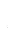 Найти:   − ?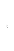 Рис.Решение: Рассмотрим АКС: Медиана КМ разбивает  на два равновеликих треугольника. Пусть их площади равны по 7S1. Поскольку =  = , получаем что SАВК=6S1. SАВС= 26 S1. Проведем ВДВКДАКМ, к=, = , ВД=. ВДРАСР, к= = =. Высоты треугольников ВРК и РКС совпадают, т.е. =. Имеем 3S++7S1+7S1+6S1=26 S1= SАВС.   10S=6 S1, S1=.  Тогда == =Ответ:  = 2.9. Биссектрисы углов А и В параллелограмма АВСД пересекаются в точке К. Найдите площадь параллелограмма, если ВС=6, а расстояние от точки К до стороны АВ равно 6.Дано: АВСД – параллелограмм. Биссектрисы углов А и В пересекаются в точке К. ВС=6, КN = 6Найти: Sпаралл- ?Рис.Решение: Проведем через точку К высоту МN. Отметим КН – расстояние от точки К до АВ. Рассмотрим треугольники АНК и АNК, они прямоугольные и равны. Отсюда НК = КN = 6. Аналогично, , отсюда следует МК= КН=6, МN = 6+6 = 12, Sпаралл= 612 = 72Ответ: Sпаралл = 722.10. Найдите площадь трапеции, диагонали которой равны 15 и 13, а средняя линия равна 7.Дано: АВСД – трапеция, АС=13, ВД=15, МN = 7Найти: трап – ? Рис.Решение: Проведем СД1 ВД. Рассмотрим АСД1: АС = 13, СД1 = 15. АД1= =АД+ДД1 =a+b=14. Полупериметр p =  = 21. По формуле Герона SАСД1=== = 4*7*3=84. Высота АСД1 и трапеции равна h. 84 =  14h, h = 12Sтрап =  h = 712 = 84Ответ: Sтрап = 84СТРУКТУРА ПРОЦЕССА РЕШЕНИЯ ЗАДАЧ №25ЗАКЛЮЧЕНИЕВ ходе исследовательской работы мы повторили весь теоретический материал курса геометрии 7-9 классы. Выяснили основной метод решения задач №25 – это метод дополнительных построений. Составили структуру процесса решения десяти различных задач, которая способствует выработке устойчивых навыков безошибочных действий на экзамене и тренировке выполнения задачи №25. Оформили результаты исследовательской работы в электронном виде.СПИСОК ИСПОЛЬЗОВАННОЙ ЛИТЕРАТУРЫ И ИНТЕРНЕТ РЕСУРСОВ1. Л.С.Атанасян, В.Ф.Бутузов, С.Б.Кадомцев и др. Геометрия 7-9. М.Просвещение,2018.2. И.Р.Высоцкий и др. Математика ОГЭ 2023. Типовые варианты экзаменационных вариантов. М.Экзамен,2023.3. https://oge.sdamgia.ru/ - образовательный портал «Сдам ГИА: Решу ОГЭ»ЧТО ДАНОЧТО НУЖНО НАЙТИМЕТОД РЕШЕНИЯЧТО ПРИМЕНИТЬ1)Трапеция: углы при основании, которые в сумме дают 90◦, длины отрезков, соединяющих середины противоположных сторонОснования трапецииМетод дополнительного построения: продолжить боковые стороны до пересечения 1)свойство медианы, опущенной из прямого угла2) составить систему двух уравнений относительно оснований2)Трапеция: боковые стороны, одно из оснований, биссектриса острого углаПлощадь трапецииМетод дополнительного построения: продолжить биссектрису до пересечения с известным основанием1)Теорему о вертикальных углах2)Аксиома параллельных прямых (н-л углы равны)3) Признак равенства треугольников3)Трапеция: диагонали, средняя линияПлощадь трапецииМетод дополнительного построения: провести с вершины С прямую СД1параллельную диагонали ВД.1)площадь полученного треугольника и площадь трапеции равны2) по формуле Герона находим площадь треугольника4)Треугольник: биссектриса ВЕ, медиана АД, ВЕ = АД, ВЕАДСтороны треугольникаМетод дополнительного построения: проведем ВКАС1)свойство биссектрисы угла треугольника2) признак подобия треугольников 3)Теорема Пифагора5)Треугольник: стороны АВ,АС, О – центр описанной окружности, ВДАО и пересекает АС в точке ДСДМетод дополнительного построения: через А и   О провести прямую, которая пересекает окружность в точке Е.1)вписанный угол, опирающийся на диаметре2)признак подобия треугольников6)Треугольник: описанная окружность, биссектриса СМ делит АВ на АМ и МВ, касательная СДАВ=ДСД1)теорема о вписанном угле, два раза2)признак подобия треугольников3)свойство биссектрисы треугольника7)Треугольник: Кмедиане ВМ:ВК:КМ=6:7,АКМетод дополнительного построения: построим ВД АС1)свойство медианы треугольника2) подобие треугольников7)вписанный четырехугольник:, стороны АВ и СД, АС ВД=К, R описанной окружностиМетод дополнительного построения: построить ДL АС1)теорема о вертикальных углах2)аксиома параллельных прямых3) теорема о противолежащих углах вписанного четырехугольника4) Теорема косинусов5) теорема синусов8)Параллелограмм: биссектрисы углов А и В пересекаются в точке К, ВС, расстояние от К до АВПлощадь параллелограммаПризнак равенства треугольников9)Окружности разных радиусов , касающиеся внешним образом, А иВ – точки первой окружности, С и Д –точки второй окружностиНайти расстояние между АВ и СДМетод дополнительного построения: опустим перпендикуляр из центра меньшей окружности к радиусу второй окружности1)Теорема Пифагора2) Подобие треугольников